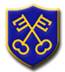 Elworth CE Primary SchoolThe governing body is the school’s accountable body.  It is responsible for the conduct of the school and for promoting high standards.  The governing body aims to ensure that children are attending a successful school which provides them with a good education and supports their well-being.Safety and Facilities CommitteeTerms of ReferenceTo be responsible for the safeguarding and security of the school buildings and grounds, ensuring that all persons are safe on site.To monitor closely the effective safeguarding procedures, especially in relation to child protection and recruitment of staff.To ensure that the school allocates money appropriately so that the quality of the school buildings and environment can be sustained or enhanced.To advise the Governing Body on priorities, including Health and Safety, for the maintenance and development of the school’s premises.To ensure that the Local Authority’s Health and Safety Policy is complimented by the School’s Health & Safety Policy, and that these procedures are kept up to date and that positive arrangements are in place to ensure that all staff and pupils are aware of and comply with its contents.To ensure that the policy contains rigorous and comprehensive systems for active monitoring (auditing health and safety management systems, inspections, risk assessments) and reactive monitoring (accident/incident investigation) and rectifying identified faults within the school.To ensure there is adequate provision both in staffing, facilities and resources to allow the school to meet both its legal obligations with respect to health, safety and welfare. To monitor the impact on teaching and learning of the condition of the school site and buildings.To oversee arrangements for repairs and maintenance.In consultation with the Headteacher, the Leadership and Management Committee and the Consultants, to oversee premises-related funding bids.To oversee arrangements, including Health and Safety, for the use of school premises by outside users or for extended services, subject to Governing Body and local authority policy.To establish and keep under review a Building Development Plan.To establish and keep under review an Accessibility & Equality Plan.To monitor energy and utilities bills and consumption to support sustainability.To monitor the extent to which pupils feel safe in school, including monitoring bullying, harassment and discrimination, ensuring that there are effective and enforceable policies on these matters and that all pupils have confidence that they will be dealt with in an appropriate manner and seeking pupils’ responses and views on whether they feel safe in school. To ensure the school promotes healthy lifestyles and living, including healthy eating, consumption of water and appropriate education and information on health related issues.To support the school in addressing specific issues relating to health and well-being of children and staff.To champion the pupils’ voice within school.To work alongside the school and pupils in organising opportunities for children to take on responsibilities both within school and in the local community. To contribute to the development of the school improvement plan and self evaluation form.MembershipMembershipMembershipMembershipMembershipHead1 x Staff1 x Foundation 2 x Co-optedAreas of Responsibility  Areas of Responsibility  Areas of Responsibility  Areas of Responsibility  Areas of Responsibility  SEF gradingsSite Maintenance review and ActionBuilding Maintenance ProgrammeRisk assessment Reviews ( where skill sets exist - if not outsource)Devolved Capital Funding ProjectsHealth and Safety reports and UpdatesSchool CouncilSafeguarding( reports, reviews and proceduresPupil BehaviourAccessibility EqualitySEF gradingsSite Maintenance review and ActionBuilding Maintenance ProgrammeRisk assessment Reviews ( where skill sets exist - if not outsource)Devolved Capital Funding ProjectsHealth and Safety reports and UpdatesSchool CouncilSafeguarding( reports, reviews and proceduresPupil BehaviourAccessibility EqualitySEF gradingsSite Maintenance review and ActionBuilding Maintenance ProgrammeRisk assessment Reviews ( where skill sets exist - if not outsource)Devolved Capital Funding ProjectsHealth and Safety reports and UpdatesSchool CouncilSafeguarding( reports, reviews and proceduresPupil BehaviourAccessibility EqualitySEF gradingsSite Maintenance review and ActionBuilding Maintenance ProgrammeRisk assessment Reviews ( where skill sets exist - if not outsource)Devolved Capital Funding ProjectsHealth and Safety reports and UpdatesSchool CouncilSafeguarding( reports, reviews and proceduresPupil BehaviourAccessibility EqualitySEF gradingsSite Maintenance review and ActionBuilding Maintenance ProgrammeRisk assessment Reviews ( where skill sets exist - if not outsource)Devolved Capital Funding ProjectsHealth and Safety reports and UpdatesSchool CouncilSafeguarding( reports, reviews and proceduresPupil BehaviourAccessibility Equality